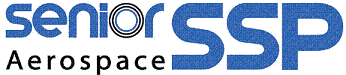     SUPPLIER NONCONFORMANCE APPROVAL REQUEST (SNAR) - or -                              SUPPLIER INFORMATION REQUEST (SIR)SNAR  	(1-13,15,16)		SIR    (1-10 as applicable, 14-16)                                                                    Assigned by SSPNOTE:  	Supplier MUST receive a copy of a completed SNAR (signed by authorized SSP Design Engineer, Quality Engineer, and Buyer).Copy of signed SNAR MUST be attached to the supplier’s shipping documentation.SNAR number MUST be referenced on the supplier’s shipper and certification documents. No.      PO Item # (R, N, S)PO Item # (R, N, S)PO Item # (R, N, S)PO Item # (R, N, S)PO Item # (R, N, S)Dwg Part No.Dwg Part No.Dwg Part No.Dwg Part No.Dwg Part No.Dwg Rev/ADCNDwg Rev/ADCNPart NamePart NamePart NameDateRequested by: (Supplier Company Name)  Requested by: (Supplier Company Name)  Requested by: (Supplier Company Name)  Requested by: (Supplier Company Name)  Requested by: (Supplier Company Name)  Requested by: (Supplier Company Name)  Requested by: (Supplier Company Name)  Requested by: (Supplier Company Name)  Requested by: (Supplier Company Name)  Requested by: (Supplier Company Name)  Requested by: (Supplier Company Name)  Requested by: (Supplier Company Name)  Requested by: (Supplier Company Name)  Requested by: (Supplier Company Name)  P.O. No.                                   Line No.P.O. No.                                   Line No.QTYQTYSerial Number(s) if applicable, or range of S/N’s; include WO number for Outside Processing (If applicable, enter Serial numbers or range of SN’s)Serial Number(s) if applicable, or range of S/N’s; include WO number for Outside Processing (If applicable, enter Serial numbers or range of SN’s)Serial Number(s) if applicable, or range of S/N’s; include WO number for Outside Processing (If applicable, enter Serial numbers or range of SN’s)Serial Number(s) if applicable, or range of S/N’s; include WO number for Outside Processing (If applicable, enter Serial numbers or range of SN’s)Serial Number(s) if applicable, or range of S/N’s; include WO number for Outside Processing (If applicable, enter Serial numbers or range of SN’s)Serial Number(s) if applicable, or range of S/N’s; include WO number for Outside Processing (If applicable, enter Serial numbers or range of SN’s)Serial Number(s) if applicable, or range of S/N’s; include WO number for Outside Processing (If applicable, enter Serial numbers or range of SN’s)Serial Number(s) if applicable, or range of S/N’s; include WO number for Outside Processing (If applicable, enter Serial numbers or range of SN’s)Serial Number(s) if applicable, or range of S/N’s; include WO number for Outside Processing (If applicable, enter Serial numbers or range of SN’s)Serial Number(s) if applicable, or range of S/N’s; include WO number for Outside Processing (If applicable, enter Serial numbers or range of SN’s)Serial Number(s) if applicable, or range of S/N’s; include WO number for Outside Processing (If applicable, enter Serial numbers or range of SN’s)Serial Number(s) if applicable, or range of S/N’s; include WO number for Outside Processing (If applicable, enter Serial numbers or range of SN’s)10.  10.  SNAR Non-Conformance Request DescriptionSNAR Non-Conformance Request DescriptionSNAR Non-Conformance Request DescriptionSNAR Non-Conformance Request DescriptionSNAR Non-Conformance Request DescriptionSNAR Non-Conformance Request DescriptionSNAR Non-Conformance Request DescriptionSNAR Non-Conformance Request DescriptionSNAR Non-Conformance Request DescriptionSNAR Non-Conformance Request DescriptionSNAR Non-Conformance Request DescriptionSNAR Non-Conformance Request DescriptionSNAR Non-Conformance Request DescriptionSNAR Non-Conformance Request DescriptionSNAR Non-Conformance Request DescriptionSNAR Non-Conformance Request DescriptionITEM      No.QTYQTY Dwg or Spec No. Dwg or Spec No. Dwg or Spec No. Dwg or Spec No.LOCATIONLOCATIONSERIAL No.SERIAL No.Requirement(Enter Should Be for Item #)Requirement(Enter Should Be for Item #)Requirement(Enter Should Be for Item #)Deviation/Waiver Request(Enter deviation to Should Be)Deviation/Waiver Request(Enter deviation to Should Be)ITEM      No.QTYQTY Dwg or Spec No. Dwg or Spec No. Dwg or Spec No. Dwg or Spec No. SHEET ZONESERIAL No.SERIAL No.Requirement(Enter Should Be for Item #)Requirement(Enter Should Be for Item #)Requirement(Enter Should Be for Item #)Deviation/Waiver Request(Enter deviation to Should Be)Deviation/Waiver Request(Enter deviation to Should Be)Cause(s): (For each of the above noted Item #’s, enter a root cause for each non-conformance deviation requested here) Cause(s): (For each of the above noted Item #’s, enter a root cause for each non-conformance deviation requested here) Cause(s): (For each of the above noted Item #’s, enter a root cause for each non-conformance deviation requested here) Cause(s): (For each of the above noted Item #’s, enter a root cause for each non-conformance deviation requested here) Cause(s): (For each of the above noted Item #’s, enter a root cause for each non-conformance deviation requested here) Cause(s): (For each of the above noted Item #’s, enter a root cause for each non-conformance deviation requested here) Cause(s): (For each of the above noted Item #’s, enter a root cause for each non-conformance deviation requested here) Cause(s): (For each of the above noted Item #’s, enter a root cause for each non-conformance deviation requested here) Cause(s): (For each of the above noted Item #’s, enter a root cause for each non-conformance deviation requested here) Cause(s): (For each of the above noted Item #’s, enter a root cause for each non-conformance deviation requested here) Cause(s): (For each of the above noted Item #’s, enter a root cause for each non-conformance deviation requested here) Cause(s): (For each of the above noted Item #’s, enter a root cause for each non-conformance deviation requested here) Cause(s): (For each of the above noted Item #’s, enter a root cause for each non-conformance deviation requested here) Cause(s): (For each of the above noted Item #’s, enter a root cause for each non-conformance deviation requested here) Cause(s): (For each of the above noted Item #’s, enter a root cause for each non-conformance deviation requested here) Cause(s): (For each of the above noted Item #’s, enter a root cause for each non-conformance deviation requested here) Corrective Action(s): (For each of the above root causes, enter a corrective action here)Corrective Action(s): (For each of the above root causes, enter a corrective action here)Corrective Action(s): (For each of the above root causes, enter a corrective action here)Corrective Action(s): (For each of the above root causes, enter a corrective action here)Corrective Action(s): (For each of the above root causes, enter a corrective action here)Corrective Action(s): (For each of the above root causes, enter a corrective action here)Corrective Action(s): (For each of the above root causes, enter a corrective action here)Corrective Action(s): (For each of the above root causes, enter a corrective action here)Corrective Action(s): (For each of the above root causes, enter a corrective action here)Corrective Action(s): (For each of the above root causes, enter a corrective action here)Corrective Action(s): (For each of the above root causes, enter a corrective action here)Corrective Action(s): (For each of the above root causes, enter a corrective action here)Corrective Action(s): (For each of the above root causes, enter a corrective action here)Corrective Action(s): (For each of the above root causes, enter a corrective action here)Corrective Action(s): (For each of the above root causes, enter a corrective action here)Corrective Action(s): (For each of the above root causes, enter a corrective action here)SIR Supplier Information RequestSIR Supplier Information RequestSIR Supplier Information RequestSIR Supplier Information RequestSIR Supplier Information RequestSIR Supplier Information RequestSIR Supplier Information RequestSIR Supplier Information RequestSIR Supplier Information RequestSIR Supplier Information RequestSIR Supplier Information RequestSIR Supplier Information RequestSIR Supplier Information RequestSIR Supplier Information RequestSIR Supplier Information RequestSIR Supplier Information RequestRequest: (Enter your information request here)Request: (Enter your information request here)Request: (Enter your information request here)Request: (Enter your information request here)Request: (Enter your information request here)Request: (Enter your information request here)Request: (Enter your information request here)Request: (Enter your information request here)Request: (Enter your information request here)Request: (Enter your information request here)Request: (Enter your information request here)Request: (Enter your information request here)Request: (Enter your information request here)Request: (Enter your information request here)Request: (Enter your information request here)Request: (Enter your information request here)SNAR/SIR Submittal Date:SNAR/SIR Submittal Date:SNAR/SIR Submittal Date:SNAR/SIR Submittal Date:SNAR/SIR Submittal Date:SNAR/SIR Submittal Date:SNAR/SIR Requestor’s Name (Print): (Your Name)        Title:                                                           Requestor’s Email or phone:SNAR/SIR Requestor’s Name (Print): (Your Name)        Title:                                                           Requestor’s Email or phone:SNAR/SIR Requestor’s Name (Print): (Your Name)        Title:                                                           Requestor’s Email or phone:SNAR/SIR Requestor’s Name (Print): (Your Name)        Title:                                                           Requestor’s Email or phone:SNAR/SIR Requestor’s Name (Print): (Your Name)        Title:                                                           Requestor’s Email or phone:SNAR/SIR Requestor’s Name (Print): (Your Name)        Title:                                                           Requestor’s Email or phone:SNAR/SIR Requestor’s Name (Print): (Your Name)        Title:                                                           Requestor’s Email or phone:SNAR/SIR Requestor’s Name (Print): (Your Name)        Title:                                                           Requestor’s Email or phone:SNAR/SIR Requestor’s Name (Print): (Your Name)        Title:                                                           Requestor’s Email or phone:SNAR/SIR Requestor’s Name (Print): (Your Name)        Title:                                                           Requestor’s Email or phone:Item #Item #Item #Item #SSP Engineering SNAR DISPOSITION  / SIR INSTRUCTIONSSSP Engineering SNAR DISPOSITION  / SIR INSTRUCTIONSSSP Engineering SNAR DISPOSITION  / SIR INSTRUCTIONSSSP Engineering SNAR DISPOSITION  / SIR INSTRUCTIONSSSP Engineering SNAR DISPOSITION  / SIR INSTRUCTIONSSSP Engineering SNAR DISPOSITION  / SIR INSTRUCTIONSSSP Engineering SNAR DISPOSITION  / SIR INSTRUCTIONSSSP Engineering SNAR DISPOSITION  / SIR INSTRUCTIONSSSP Engineering SNAR DISPOSITION  / SIR INSTRUCTIONSSSP Engineering SNAR DISPOSITION  / SIR INSTRUCTIONSSSP Engineering SNAR DISPOSITION  / SIR INSTRUCTIONSSSP Engineering SNAR DISPOSITION  / SIR INSTRUCTIONSSSP MRB Required: Yes        No  SSP MRB Required: Yes        No  SSP MRB Required: Yes        No  SSP MRB Required: Yes        No  SSP MRB Required: Yes        No  SSP MRB Required: Yes        No  Customer Name:                       Customer Number:      Customer Approval Required:    Yes        No  Customer Name:                       Customer Number:      Customer Approval Required:    Yes        No  Customer Name:                       Customer Number:      Customer Approval Required:    Yes        No  Customer Name:                       Customer Number:      Customer Approval Required:    Yes        No  Customer Name:                       Customer Number:      Customer Approval Required:    Yes        No  Customer Name:                       Customer Number:      Customer Approval Required:    Yes        No  Customer Name:                       Customer Number:      Customer Approval Required:    Yes        No  Customer Approval Date:      Comments:      Customer Approval Date:      Comments:      Customer Approval Date:      Comments:      23.     Design Engineer:23.     Design Engineer:23.     Design Engineer:23.     Design Engineer:23.     Design Engineer:23.     Design Engineer:24. Effectivity Date:       24. Effectivity Date:       24. Effectivity Date:       25.     Quality Engineer:25.     Quality Engineer:25.     Quality Engineer:25.     Quality Engineer:25.     Quality Engineer:25.     Quality Engineer:26. Effectivity Date:       26. Effectivity Date:       26. Effectivity Date:       27. Buyer Acknowledgement:27. Buyer Acknowledgement:27. Buyer Acknowledgement:27. Buyer Acknowledgement:27. Buyer Acknowledgement:27. Buyer Acknowledgement:28. Effectivity Date:       28. Effectivity Date:       28. Effectivity Date:       